                                        গণপ্রজাতন্ত্রী বাংলাদেশ সরকারউপজেলা কৃষি অফিসারের কার্যালয়পলাশ, নরসিংদীস্মারক নং-১২.১৮.৬৮৬৩.০৪১.০০.০১০.১৯/ ৫১৪                                        তারিখঃ০৩/১২/১৯বরাবরউপজেলা নির্বাহী অফিসারপলাশ,নরসিংদী।বিষয়ঃস্থানীয় পর্যায়ে টেকসই উন্নয়ন অভীষ্ট (GmwWwR) ev¯Íevqb cwiKíbv প্রসঙ্গেউপর্যুক্ত বিষয়ের প্রেক্ষিতে প্রয়োজনীয় ব্যবস্থা গ্রহণের জন্য অত্র উপজেলার টেকসই উন্নয়ন অভীষ্ট (GmwWwR) ev¯Íevqb cwiKíbv প্রতিবেদন এতদসঙ্গে সংযুক্ত করে প্রেরণ করা হল।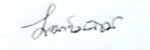                                                                                                                           মোঃ আমিরুল ইসলাম                                                                                                                          উপজেলা কৃষি কর্মকর্তা                                                                                                                               পলাশ, নরসিংদীসদয় অবগতি ও জ্ঞাতার্থে-অনুলিপি প্রেরণ করা হল১। অতিরিক্ত জেলা প্রশাসক (সার্বিক),জেলা প্রশাসকের কার্যালয়,নরসিংদী।                                  ¯’vbxq chv©‡q †UKmB Dbœqন Afxó (GmwWwR) ev¯Íevqb cwiKíbv                                                                                                                                                                                                                    মোঃ আমিরুল ইসলাম                                                                                                                                                                                                                   উপজেলা কৃষি কর্মকর্তা                                                                                                                                                                                                                      পলাশ, নরসিংদী‡m±iK…wl    wfkb‡UKmB Iwbivc` K…wlKvh©µgGmwWwR-2030 I RvZxq jÿ¨    gvÎvi  mswkøóZvGmwWwR-2030 I RvZxq jÿ¨    gvÎvi  mswkøóZvGmwWwR-2030 I RvZxq jÿ¨    gvÎvi  mswkøóZveZ©gvb             Kg©cwiKíbv             Kg©cwiKíbv             Kg©cwiKíbv     m~PK/gšÍe¨‡m±iK…wl    wfkb‡UKmB Iwbivc` K…wlKvh©µgGmwWwR-2030 I RvZxq jÿ¨    gvÎvi  mswkøóZvGmwWwR-2030 I RvZxq jÿ¨    gvÎvi  mswkøóZvGmwWwR-2030 I RvZxq jÿ¨    gvÎvi  mswkøóZveZ©gvb¯^í‡gqvw`2018-2021ga¨‡gqvw`2018-2030`xN©‡gqvw`2018-2041     m~PK/gšÍe¨‡m±iK…wl    wfkb‡UKmB Iwbivc` K…wlKvh©µgGmwWwRjÿ¨gvÎvRvZxq jÿ¨ gvÎviRvZxq jÿ¨ gvÎvieZ©gvb¯^í‡gqvw`2018-2021ga¨‡gqvw`2018-2030`xN©‡gqvw`2018-2041     m~PK/gšÍe¨‡m±iK…wl    wfkb‡UKmB Iwbivc` K…wlKvh©µgGmwWwRjÿ¨gvÎv20212030eZ©gvb¯^í‡gqvw`2018-2021ga¨‡gqvw`2018-2030`xN©‡gqvw`2018-2041     m~PK/gšÍe¨‡m±iK…wl    wfkb‡UKmB Iwbivc` K…wl1| ˆRe evjvBbvkKe¨envi e„w× I KxU-bvkK e¨envi wbiærmvwnZKiY2.4--eZ©gv‡b 1% †ÿ‡Î ˆReevjvBbvkK e¨envi n‡”Q Ges wbiærmvwnZ K‡i mewR I djPv‡l mgwš^Z evjvB e¨e¯’vcbv c×wZ e¨env‡i  DrmvwnZ Kiv n‡”Q20%৪০%80%evRv‡ii wWjvi‡`i Kv‡QivmvqwbK evjvBbvk‡Kicwie‡Z©  ˆRe evjvBbvk‡KicÖvc¨Zvi AvwaK¨‡m±iK…wl    wfkb‡UKmB Iwbivc` K…wl2| ˆRe mvi e¨env‡ie„w× I ivmvqwbK mvie¨envi wbiærmvwnZKiY2.4--eZ©gv‡b 2% †ÿ‡Î ˆRemvi e¨envi Kiv n‡”Q15%৪০%80%evRv‡ii wWjvi‡`i Kv‡QivmvqwbK mv‡ii cwie‡Z© ˆRe mv‡ii cÖvc¨Zvi AvwaK¨‡m±iK…wl    wfkb‡UKmB Iwbivc` K…wl3| K…wl Rwg iÿv KivK) †UKmB K…wli Rb¨by¨bZg Rwg msiÿY2.4--K. K…wl Rwg‡Z A‰eafv‡ecyKzi Lbb e‡Ü åvg¨gvYAv`vjZmn AvBbx e¨e¯’vMÖnY Kiv n‡”QL. dmwj Rwg msiÿ‡Yi Rb¨ K…lK I GjvKvi RbcÖwZwbwa‡`i wb‡q RbgZ MV‡bi Kvh©µg Pjgvbhyw³ m½Z KviY e¨ZxZ K…wl Rwg bón‡Z bv †`qv|K…wl Rwgi100% msiÿY-‡m±iK…wl    wfkb‡UKmB Iwbivc` K…wlL. K…wl Rwg msiÿY I wbq‡š¿i Rb¨ c„_K KZ©„cÿ cÖwZôv2.4--cÖ¯Íve †cÖiY cÖwµqvaxbKZ©„cÿ cÖwZôv ev¯Íevqb-‡m±iK…wl    wfkb‡UKmB Iwbivc` K…wl5| f~cwi¯’ cvwb e¨envi  e„w×‡m±iK…wl    wfkb‡UKmB Iwbivc` K…wlK) b`x, Lvj, cyKzi BZ¨vw`cybtLbb6.6--10%30%80%-wWc wUDeI‡q‡ji msL¨v K‡gAvm‡eK) e„wói cvwb msiÿ‡Yi Rb¨msiÿYvMv‡ii msL¨v e„w×L) e„wói cvwb‡Z AvDk av‡bi Avev` e„w×‡m±iK…wl    wfkb‡UKmB Iwbivc` K…wlL) el©v †gŠmy‡g †mP Kv‡R e„wói cvwb e¨envi e„w×6.6--2%8%10%15%wWc wUDeI‡q‡ji msL¨v K‡gAvm‡eK) e„wói cvwb msiÿ‡Yi Rb¨msiÿYvMv‡ii msL¨v e„w×L) e„wói cvwb‡Z AvDk av‡bi Avev` e„w×